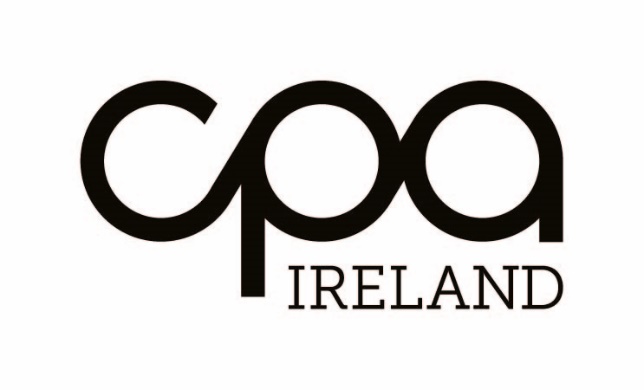 Technical Publications Order Form*If you purchase more than one paper pack an overnight courier service can be provided @ €18.00 per delivery. Please add this to amount instead of the P&P. Payment method (made payable to CPA Institute):Note: If purchasing via credit card/laser, we will contact you regarding making your payment.Signature:			Date:	    Please complete the order form and return it with appropriate fees to:Professional Standards Department,Institute of Certified Public Accountants,17 Harcourt Street,Dublin 2.D02 W963Tel: 01 425 1040Name:Membership ID:Firm Name:Email:Address:TelephoneDate:PublicationQuantityPrice *P&PTotalClarified Audit Procedures – Paper Version€28*€9.50